ΘΕΜΑ: «Προκήρυξη εκδήλωσης ενδιαφέροντος ταξιδιωτικών πρακτορείων»ΣΧΕΤ.:   Υ.Α. 20883/ΓΔ4 (ΦΕΚ 456 τ. Β’, 13/02/2020)	Η Διεύθυνση του Ημερήσιου Γυμνασίου Βλαχιώτη προκηρύσσει εκδήλωση ενδιαφέροντος προς κάθε ενδιαφερόμενο ταξιδιωτικό πρακτορείο, προκειμένου να του αναθέσει, λαμβάνοντας υπ’ όψιν ποιοτικά και ποσοτικά χαρακτηριστικά των προσφορών, την προγραμματιζόμενη εκπαιδευτική επίσκεψη μαθητών/τριών της Γ Τάξης στην Πάτρα με χρήση μεταφορικού μέσου, σύμφωνα με τις παρακάτω προδιαγραφές: ΣΤΟΙΧΕΙΑ ΚΑΙ ΟΡΟΙ ΤΗΣ ΕΚΔΡΟΜΗΣΤόπος προορισμού: Πάτρα - με ημερήσια επίσκεψη στη ΝαύπακτοΗμερ/νίες πραγματοποίησης: Από Πέμπτη 18 Απριλίου έως Σάββατο 20 Απριλίου 2024.Προβλεπόμενος αριθμός συμμετεχόντων: 45 μαθητές και 3 συνοδοί καθηγητές . Κατηγορία Ξενοδοχείου: Τεσσάρων (4*) αστέρων στην Πάτρα το πολύ σε απόσταση 8 χλμ                     ( έως την περιοχή του Ρίου ). Η διαμονή ( 2 διανυκτερεύσεις ) των μαθητών σε κατά βάση τρίκλινα – τετράκλινα δωμάτια και των συνοδών καθηγητών σε μονόκλινα. Να γίνεται ρητή αναφορά στην κατηγορία του ξενοδοχείου που θα προταθεί. Απαραιτήτως να επισυνάπτεται η επιβεβαίωση της διαθεσιμότητας - κράτησης από το προτεινόμενο ξενοδοχείο στο όνομα του σχολείου. Διατροφή: Να δοθούν δύο τιμές α) με Πρωινό και β) με Ημιδιατροφή ( πρωινό & δείπνο ) εντός του ξενοδοχείου σε μπουφέ. Μεταφορικό μέσο: Μετακινήσεις με σύγχρονο τουριστικό κλιματιζόμενο λεωφορείο σύμφωνα με το πρόγραμμα της εκδρομής (το οποίο θα διαμορφώσει το σχολείο) καθ’ όλη την διάρκεια των τριών ημερών. Θα πρέπει να επισυνάπτονται επίσης στην προσφορά ποιο λεωφορείο θα χρησιμοποιηθεί ( αριθμό κυκλοφορίας ), ο ακριβής αριθμός θέσεων του οχήματος,  η άδεια Κυκλοφορίας του, ο τελευταίος έλεγχος ΚΤΕΟ, το Ασφαλιστήριο του οχήματος καθώς την επαγγελματική άδεια του οδηγού που θα χρησιμοποιηθεί.Υποχρεωτική Ασφάλιση Ευθύνης Διοργανωτή ( Αστικής – Επαγγελματικής Ευθύνης ).Ιατροφαρμακευτική - Ταξιδιωτική Ασφάλιση κάλυψης εξόδων σε περίπτωση ατυχήματος ή ασθένειας.Φ. Π. Α.Οι κλειστές προσφορές θα περιλαμβάνουν την τελική συνολική τιμή του ταξιδιού καθώς και την επιβάρυνση ανά μαθητή. Οι τιμές θα πρέπει να είναι τελικές και να περιλαμβάνουν όλους τους νόμιμους φόρους – επιβαρύνσεις Προσφορές που δεν πληρούν τις παραπάνω προϋποθέσεις δεν θα ληφθούν υπ` όψιν. Η προσφορά να συνοδεύεται από υπεύθυνη δήλωση του ταξιδιωτικού γραφείου ότι διαθέτει ειδικό σήμα λειτουργίας, το οποίο βρίσκεται σε ισχύ ή βεβαίωση συνδρομής των νόμιμων προϋποθέσεων για τη λειτουργία τουριστικού γραφείου. Η αξιολόγηση θα γίνει λαμβάνοντας  υπ’ όψιν τόσο τα οικονομικά όσο και τα ποιοτικά χαρακτηριστικά των προσφορών.        Ως καταληκτική ημερομηνία παραλαβής των κλειστών προσφορών ορίζουμε την  Πέμπτη 28 Μαρτίου 2024 και ώρα 12:30, μέσω ταχυδρομικής υπηρεσίας ή ιδιοχείρως προς το σχολείο μας . Δεν θα γίνουν δεκτές προσφορές μέσω email. Οι προσφορές θα αξιολογηθούν την ίδια ημέρα και ώρα 13:00 στο γραφείο του Διευθυντή.                                                                                            	        Ο  Διευθυντής							     Άδωνις Παπαευριπίδου                                                       							      ΠΕ 80 Οικονομολόγος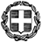 ΕΛΛΗΝΙΚΗ ΔΗΜΟΚΡΑΤΙΑΥΠΟΥΡΓΕΙΟ ΠΑΙΔΕΙΑΣ ΘΡΗΣΚΕΥΜΑΤΩΝ ΚΑΙ ΑΘΛΗΤΙΣΜΟΥΠΕΡ. Δ/ΝΣΗ Α/ΘΜΙΑΣ & Β/ΘΜΙΑΣ ΕΚΠ/ΣΗΣ ΠΕΛΟΠΟΝΝΗΣΟΥΔ/ΝΣΗ  Β/ΘΜΙΑΣ  ΕΚΠ/ΣΗΣ  ΛΑΚΩΝΙΑΣΗΜΕΡΗΣΙΟ ΓΥΜΝΑΣΙΟ ΒΛΑΧΙΩΤΗΕΛΛΗΝΙΚΗ ΔΗΜΟΚΡΑΤΙΑΥΠΟΥΡΓΕΙΟ ΠΑΙΔΕΙΑΣ ΘΡΗΣΚΕΥΜΑΤΩΝ ΚΑΙ ΑΘΛΗΤΙΣΜΟΥΠΕΡ. Δ/ΝΣΗ Α/ΘΜΙΑΣ & Β/ΘΜΙΑΣ ΕΚΠ/ΣΗΣ ΠΕΛΟΠΟΝΝΗΣΟΥΔ/ΝΣΗ  Β/ΘΜΙΑΣ  ΕΚΠ/ΣΗΣ  ΛΑΚΩΝΙΑΣΗΜΕΡΗΣΙΟ ΓΥΜΝΑΣΙΟ ΒΛΑΧΙΩΤΗ    Σχ. Έτος:      2023-24    Βλαχιώτης  14-3-2024    Αρ. Πρωτ.:  Φ.23/222    Σχ. Έτος:      2023-24    Βλαχιώτης  14-3-2024    Αρ. Πρωτ.:  Φ.23/222   Ταχ. Διεύθυνση:     Ταχ. Κώδικας:   Πληροφορίες:    Τηλέφωνο:    Ηλεκτρ. Ταχυδρ.:   Ιστοσελίδα:Βλαχιώτης23051  Δήμος ΕυρώταΆδωνις Παπαευριπίδου2735041228 - 2735180042mail@gym-vlach.sch.gr https://blogs.sch.gr/gymvlachioti ΠΡΟΣ:      Κάθε ενδιαφερόμενο ΑΝΑΡΤΗΤΕΑ ΣΤΟ ΔΙΑΔΙΚΤΥΟ